MOD	B/79A1/1РЕЗОЛЮЦИЯ 130 (ПЕРЕСМ. )Усиление роли МСЭ в Полномочная конференция Международного союза электросвязи (Дубай, 2018 г.),напоминаяа)	о резолюции 68/198 Генеральной Ассамблеи Организации Объединенных Наций (ГА ООН) об использовании информационно-коммуникационных технологий (ИКТ) в целях развития;b)	о резолюции 71/199 ГА ООН о праве на неприкосновенность личной жизни в цифровой век;c)	о резолюции 68/243 ГА ООН о достижениях в сфере информатизации и телекоммуникаций в контексте международной безопасности;d)	о резолюции 57/239 ГА ООН о создании глобальной культуры кибербезопасности;e)	о резолюции 64/211 ГА ООН о создании глобальной культуры кибербезопасности и оценке национальных усилий по защите важнейших информационных инфраструктур;f)	о Заявлении ВВУИО+10 о выполнении решений ВВУИО и разработанной ВВУИО+10 Концепции ВВУИО на период после 2015 года, принятых на мероприятии высокого уровня ВВУИО+10 (Женева, 2014 г.), которое координировалось МСЭ, было организовано совместно с другими учреждениями Организации Объединенных Наций на основе подготовительной платформы с участием многих заинтересованных сторон (МРР) и было открыто для всех заинтересованных сторон ВВУИО, одобренных Полномочной конференцией (Пусан, 2014 г.) и представленных ГА ООН для проведения общего обзора;g)	о резолюции 70/125 ГА ООН об итоговом документе совещания высокого уровня Генеральной Ассамблеи, посвященного общему обзору хода осуществления решений ВВУИО;h)	о Резолюции 174 (Пересм. Пусан, 2014 г.) Полномочной конференции о роли МСЭ в связи с вопросами международной государственной политики, касающимися риска незаконного использования ИКТ;i)	о Резолюции 179 (Пересм. Дубай, 2018 г.) настоящей Конференции о роли МСЭ в защите ребенка в онлайновой среде;j)	о Резолюции 181 (Пересм. Гвадалахара, 2010 г.) Полномочной конференции об определениях и терминологии, связанных с укреплением доверия и безопасности при использовании ИКТ;k)	о Резолюции 196 (Пересм. Дубай, 2018 г.) настоящей Конференции о защите пользователей/потребителей услуг электросвязи;l)	о Резолюции 45 (Пересм. ) Всемирной конференции по развитию электросвязи (ВКРЭ) о механизмах совершенствования сотрудничества в области кибербезопасности, включая противодействие спаму и борьбу с ним;m)	о Резолюции 140 (Пересм. Дубай, 2018 г.) настоящей Конференции о роли МСЭ в выполнении решений ВВУИО и в общем обзоре их выполнения, проводимом ГА ООН;)	о Резолюции 58 (Пересм. ) Всемирной ассамблеи по стандартизации электросвязи (ВАСЭ) о поощрении создания национальных групп реагирования на компьютерные инциденты (CIRT), в частности для развивающихся стран1;)	о Резолюции 67 (Пересм. ) ВКРЭ о роли Сектора развития электросвязи МСЭ (МСЭ-D) в защите ребенка в онлайновой среде;)	о Резолюции 69 (Пересм. ) ВКРЭ о создани национальных групп , в частности в развивающихся странах, и сотрудничеств между ними;)	что в Резолюции 1305 Совета МСЭ, принятой на его сессии 2009 года, защита, безопасность, целостность, жизнеспособность и устойчивость интернета определены как вопросы государственной политики, относящиеся к сфере компетенции МСЭучитывая,a)	что координировавшееся МСЭ мероприятие высокого уровня ВВУИО+10 вновь подтвердило значение укрепления доверия и безопасности при использовании ИКТ, о чем говорится в соответствующих пунктах итоговых документов ВВУИО+10 (Женева, 2014 г.);b)	решающее значение информационно-коммуникационных инфраструктур и их применений для практически всех видов социально-экономической деятельности;c)	относящиеся к кибербезопасности положения Тунисского обязательства и Тунисской программы, а также итоговый документ совещания высокого уровня ГА ООН, посвященного общему обзору хода осуществления решений ВВУИО;d)	что при применении и развитии ИКТ возникали новые угрозы из различных источников, которые оказывали воздействие на доверие и безопасность при использовании ИКТ всеми Государствами-Членами, Членами Секторов и другими заинтересованными сторонами, включая всех пользователей ИКТ, а также воздействовали на сохранение мира и социально-экономическое развитие всех Государств-Членов; и что угрозы инфраструктуре, сетям и устройствам и их уязвимость продолжают создавать проблемы все большего масштаба, невзирая на национальные границы, в отношении безопасности для всех стран, в частности для развивающихся стран, при этом в данном контексте отмечаются усиление роли МСЭ в укреплении доверия и безопасности при использовании ИКТ и необходимость дальнейшего укрепления международного сотрудничества и создания потенциала, а также развития надлежащих существующих национальных, региональных и международных механизмов (например, соглашений, передового опыта, меморандумов о взаимопонимании и т. п.);e)	что Генеральному секретарю МСЭ было предложено поддержать другие глобальные и региональные проекты в области кибербезопасности, в зависимости от случая, и что всем странам, в частности развивающимся странам, предложено принять участие в их видах деятельности, актуальных для МСЭ;f)	Глобальную программу кибербезопасности (ГПК) МСЭ, которая поощряет международное сотрудничество с целью предложения стратегий для выработки решений по укреплению доверия и безопасности при использовании электросвязи/ИКТ;)	что для защиты таких инфраструктур, решения этих проблем и противодействия этим угрозам требуются скоординированные действия на национальном, региональном и международном уровнях, направленные на предотвращение, подготовку, а также реагирование в связи с тем или иным инцидентом с компьютерной безопасностью и на восстановление после него со стороны органов государственного управления на национальном (включая создание национальных групп CIRT) и субнациональном уровнях, со стороны частного сектора, граждан и пользователей, в дополнение к международному и региональному сотрудничеству и координации, и что МСЭ должен играть ведущую роль в этой области в соответствии со своими мандатом и компетенцией;)	что итерационный и основанный на оценке рисков подход к вопросам кибербезопасности позволяет разрабатывать и применять практические методы обеспечения кибербезопасности таким образом, который необходим для устранения постоянно меняющихся угроз и уязвимостей, и что обеспечение безопасности является непрерывным и итерационным процессом, который должен быть включен в процессы разработки и развертывания технологий и их приложений с самого начала и не прекращаться на протяжении всего их жизненного цикла;)	необходимость постоянного развития новых технологий для обеспечения раннего обнаружения событий или инцидентов, ставящих под угрозу компьютерную безопасность, а также скоординированного и своевременного реагирования на них, или инцидентов с безопасностью компьютерных сетей, которые могут поставить под угрозу доступность, целостность и конфиденциальность важнейших инфраструктур в Государствах  Членах МСЭ, и необходимость разработки стратегий, которые сведут к минимуму воздействие таких инцидентов и снизят растущие риски и угрозы, которым подвергаются такие платформы;)	что в резолюции 70/125 ГА ООН об итоговом документе совещания высокого уровня ГА ООН, посвященного общему обзору хода осуществления решений ВВУИО, признаются проблемы, с которыми сталкиваются государства, в особенности развивающиеся страны, в своей деятельности по укреплению доверия и безопасности при использовании информационно-коммуникационных технологий, и содержится призыв вновь сосредоточиться на наращивании потенциала, образовании, обмене знаниями и нормативной практике, поощрении сотрудничества между широким кругом заинтересованных сторон на всех уровнях и повышении осведомленности пользователей ИКТ, особенно из числа наиболее обездоленных и незащищенных;)	что увеличивается количество киберугроз и кибератак, а также возрастает зависимость от интернета и других сетей, необходимых для получения доступа к услугам и информации;)	что Сектор стандартизации электросвязи МСЭ (МСЭ-T) принял около 300 стандартов, касающихся укрепления доверия и безопасности при использовании ИКТ;)	заключительный отчет по Вопросу 3/2 МСЭ-D "Защищенность сетей информации и связи: передовой опыт по созданию культуры кибербезопасности";)	что характер среды стандартов кибербезопасности требует сотрудничества между МСЭ и другими национальными, региональными, глобальными и отраслевыми организациями;)	что многие развивающиеся страны разрабатывают или реализуют национальные стратегии в области кибербезопасности;)	что вопрос кибербезопасности приобрел весьма важное значение на международном уровне и что, вследствие этого, существенное значение имеет роль и участие Организации Объединенных Наций, а также ее соответствующих специализированных учреждений, таких как МСЭ, в укреплении доверия и безопасности при использовании ИКТ;)	что всем заинтересованным сторонам отведены различные роли и обязанности в обеспечении доверия и безопасности при использовании ИКТ;)	что некоторые малые и средние предприятия (МСП) сталкиваются с дополнительными проблемами при реализации практики обеспечения кибербезопасности,признавая,a)	что кибербезопасность является одним из основополагающих элементов обеспечения защиты инфраструктуры электросвязи/ИКТ и необходимым фундаментом социального и экономического развития;b)	что развитие ИКТ имело и продолжает иметь решающее значение для роста и развития глобальной экономики, в том числе цифровой экономики, на основе безопасности и доверия;c)	что ВВУИО подтвердила большое значение укрепления доверия и безопасности при использовании ИКТ, чрезвычайную важность осуществления решений при участии многих заинтересованных сторон на международном уровне и разработала Направление деятельности С5 (Укрепление доверия и безопасности при использовании ИКТ), по которому МСЭ назван в Тунисской программе ведущей/содействующей организацией для этого направления деятельности и что Союз выполнял эту задачу в последние годы, например, в рамках ГПК;d)	что ВКРЭ- приняла лан действий и его , в частности ; ВКРЭ- приняла Резолюцию 45 (Пересм. ) о механизмах совершенствования сотрудничества в области кибербезопасности, включая противодействие спаму и борьбу с ним, в которой Генеральному секретарю предлагается довести Резолюцию до сведения следующей полномочной конференции с целью ее рассмотрения и принятия необходимых мер и представить отчет о результатах этих основных направлений работы Совет и Полномочн , в соответствующих случаях; ВКРЭ- также приняла Резолюцию 69 (Пересм. ) о содействии созданию национальных групп CIRT, в частности в развивающихся странах, и сотрудничестве между ними;e)	что в Декларации Буэнос-Айреса, принятой ВКРЭ-, указано, что ;f)	что в целях поддержки создания национальных групп CIRT в Государствах-Членах, в которых существует необходимость в наличии таких групп и где они в настоящее время отсутствуют, ВАСЭ- приняла Резолюцию 58 (Пересм. ) о поощрении создания национальных групп CIRT, в частности в развивающихся странах, а ВКРЭ- приняла Резолюцию 69 (Пересм. ) о содействии созданию национальных групп CIRT, в том числе групп CIRT, ответственных за межправительственное сотрудничество, в частности в развивающихся странах, сотрудничестве между ними и о важности координации между всеми соответствующими организациями;g)	п. 15 Тунисского обязательства, где говорится: "Признавая принципы универсального и недискриминационного доступа всех стран к ИКТ, необходимость принятия во внимание уровня социально-экономического развития каждой страны и уважая ориентированные на развитие аспекты информационного общества, мы подчеркиваем, что ИКТ являются эффективным инструментом содействия делу мира, безопасности и стабильности, усиления демократии, социальной сплоченности, надлежащего управления и верховенства права на национальном, региональном и международном уровнях. ИКТ могут использоваться для содействия экономическому росту и развитию предприятий. Для достижения этих целей ключевое значение имеет развитие инфраструктуры, создание человеческого потенциала, информационная безопасность и безопасность сетей. Мы далее признаем необходимость эффективного противодействия проблемам и угрозам, возникающим в результате использования ИКТ в целях, которые несовместимы с задачами по поддержанию международной стабильности и безопасности и могут оказать негативное воздействие на целостность инфраструктуры в рамках отдельных государств в ущерб их безопасности. Необходимо предотвращать злоупотребление информационными ресурсами и технологиями в преступных и террористических целях и соблюдать права человека", и что после ВВУИО проблемы, возникающие в результате этого ненадлежащего использования ресурсов ИКТ, только продолжают возрастать;h)	что в ходе координировавшегося МСЭ мероприятия высокого уровня ВВУИО+10 был выявлен ряд проблем в реализации направлений деятельности ВВУИО, которые сохраняются до сих пор и которые будет необходимо решать в период после 2015 года;i)	что Государствам-Членам, в особенности развивающимся странам, при разработке соответствующих осуществимых правовых мер, касающихся защиты от киберугроз на национальном, региональном и международном уровнях, может потребоваться помощь МСЭ, в том что касается разработки технических и процедурных мер, направленных на защиту национальной инфраструктуры ИКТ, которая предоставляется по просьбе этих Государств-Членов, при этом отмечается, что существует ряд региональных и международных инициатив, в рамках которых этим странам может оказываться поддержка в разработке таких правовых мер;j)	Мнение 4 (Лиссабон, 2009 г.) Всемирного форума по политике в области электросвязи/ИКТ о совместных стратегиях по укреплению доверия и безопасности при использовании ИКТ;k)	соответствующие результаты работы ВАСЭ-, а именно:i)	Резолюцию 50 (Пересм. ) о кибербезопасности;ii)	Резолюцию 52 (Пересм. Хаммамет, 2016 г.) о противодействии распространению спама и борьбе со спамом;l)	что защищенные и надежные сети будут укреплять доверие и поощрять обмен информацией и данными и их использование;m)	что повышение квалификации специалистов и создание потенциала играют ключевую роль в усилении защиты информационных сетей;n)	что Государства-Члены направляют усилия на улучшение институциональной среды;o)	что оценка и анализ рисков обеспечивают более глубокое понимание рисков в области кибербезопасности, с которыми сталкиваются организации, и способов их смягченияотдавая себе отчет в том,a)	что МСЭ и другие международные организации в рамках различных видов деятельности анализируют вопросы, относящиеся к укреплению доверия и безопасности при использовании ИКТ, включая стабильность и меры по противодействию спаму, вредоносным программным средствам и т. п. и по защите персональных данных и неприкосновенности частной жизни;b)	что 17-я Исследовательская комиссия МСЭ-Т, 1-я и 2-я Исследовательские комиссии МСЭ-D и другие соответствующие исследовательские комиссии МСЭ продолжают работать над техническими средствами обеспечения безопасности информационных сетей и сетей связи в соответствии с Резолюциями 50 и 52 (Пересм. Хаммамет, 2016 г.) и Резолюциями 45 (Пересм. ) и 69 (Пересм. );с)	что МСЭ должен играть основополагающую роль в укреплении доверия и безопасности при использовании ИКТ;d)	что 2-я Исследовательская комиссия МСЭ-D продолжает проводить исследования, предусмотренные в Вопросе 3/2 МСЭ-D (Защищенность сетей информации и связи: передовой опыт по созданию культуры кибербезопасности), которые отражены в резолюции 64/211 ГА ООН;e)	что МСЭ также помогает развивающимся странам в укреплении доверия и безопасности при использовании ИКТ и поддерживает создание CIRT, в том числе групп CIRT, ответственных за межправительственное сотрудничество, и важность координации усилий всех соответствующих организаций;f)	что в соответствии с Резолюцией 1336 Совета, принятой на его сессии 2011 года, создана Рабочая группа Совета по вопросам международной государственной политики, касающимся интернета (РГС-Интернет), круг ведения которой состоит в том, чтобы выявлять, изучать и разрабатывать темы, связанные с вопросами международной государственной политики, касающимися интернета, включая те вопросы, которые были определены в Резолюции 1305 (2009 г.) Совета, такие как защита, безопасность, целостность, жизнеспособность и устойчивость интернета;g)	что ВКРЭ-17 приняла Резолюцию 80 (Буэнос-Айрес, 2017 г.) о создании и продвижении пользующихся доверием информационных структур в развивающихся странах для содействия и поощрения обмена информацией экономического характера в электронной форме между экономическими партнерами;h)	что имеются Статья 6 о безопасности и устойчивости сетей и Статья 7 о незапрашиваемых массовых электронных сообщениях Регламента международной электросвязи, принятого Всемирной конференцией по международной электросвязи (Дубай, 2012 г.),отмечая,а)	что в качестве межправительственной организации, участие в работе которой принимает частный сектор, МСЭ занимает надлежащее положение, для того чтобы играть важную роль совместно с другими соответствующими международными органами и организациями в противодействии угрозам и уязвимостям, которые влияют на усилия по укреплению доверия и безопасности при использовании ИКТ;b)	пп. 35 и 36 Женевской декларации принципов и п. 39 Тунисской программы, касающиеся укрепления доверия и безопасности при использовании ИКТ;с)	что, хотя отсутствуют общепринятые определения спама и других терминов в этой области, спам был охарактеризован 2-й Исследовательской комиссией МСЭ-Т на ее собрании в июне 2006 года как термин, обычно используемый для обозначения незапрашиваемой массовой рассылки электронных сообщений по электронной почте или на мобильные телефоны (SMS, MMS), как правило, с целью продвижения товаров и услуг коммерческого характера;d)	инициативы Союза по сотрудничеству с Форумом групп реагирования на инциденты и обеспечения безопасности,памятуяо работе МСЭ, закрепленной в Резолюциях 50 и 52 (Пересм. Хаммамет, 2016 г.) и Резолюции 58 (Пересм. ), Резолюции 45 (Пересм. ) и Резолюции 69 (Пересм. ),  лана действий; соответствующих Вопросах МСЭ-Т, касающихся технических аспектов безопасности информационных сетей и сетей связи; и Вопросе 3/2 МСЭ-D,решает1	продолжать уделять этой работе в рамках МСЭ высокий приоритет в соответствии с его компетенцией и техническими знаниями и опытом, в том числе содействовать достижению общего понимания среди правительств и других заинтересованных сторон вопросов укрепления доверия и безопасности при использовании ИКТ на национальном, региональном и международном уровнях;2	придать высокий приоритет работе МСЭ, описанной в разделе памятуя, выше, в соответствии с его сферами компетенции и опытом, и продолжать тесное сотрудничество, в надлежащих случаях, с соответствующими органами/учреждениями системы Организации Объединенных Наций и с другими соответствующими международными органами, учитывая конкретные мандаты и сферы компетенции различных учреждений, принимая во внимание при этом необходимость избегать дублирования работы между организациями и в рамках Бюро и Генерального секретариата;3	что МСЭ следует сосредоточить ресурсы и программы на тех национальных, региональных и международных областях кибербезопасности, которые соответствуют его основному мандату и опыту, в особенности в технической сфере и сфере развития, и не включать области, относящиеся к применению Государствами-Членами правовых или политических принципов, связанных с национальной обороной, национальной безопасностью, контентом и киберпреступностью, которые относятся к их суверенным правам, хотя это не исключает выполнение МСЭ своего мандата по разработке технических рекомендаций, предназначенных для уменьшения уязвимости инфраструктуры ИКТ, и не препятствует предоставлению всей той помощи, которая была согласована на ВКРЭ-;4	развивать культуру, в рамках которой безопасность рассматривается как непрерывный и итерационный процесс, изначально встраиваемый в продукты и сохраняющийся на протяжении всего срока их службы, и которая также является доступной и понятной для пользователей;5	способствовать повышению осведомленности членов МСЭ о деятельности, осуществляемой в МСЭ и других соответствующих структурах, принимающих участие в укреплении кибербезопасности, в том числе о создании потенциала, а также повышать осведомленность таких структур о конкретных проблемах в области укреплении доверия и безопасности при использовании ИКТ, с которыми сталкиваются развивающиеся страны;6	вносить вклад в дальнейшее укрепление основ доверия и безопасности в соответствии с ролью МСЭ как ведущей содействующей организации по Направлению деятельности С5 ВВУИО с учетом Резолюции 140 (Пересм. Дубай, 2018 г.);7	продолжать поддерживать и вести перечень национальных, региональных и международных инициатив и видов деятельности на основе информационной базы, относящейся к "Дорожной карте по стандартам безопасности ИКТ" и деятельности МСЭ-D в области кибербезопасности, а также с помощью других соответствующих организаций, чтобы содействовать разработке общих подходов в области кибербезопасности;8	в сотрудничестве с членами и соответствующими организациями разрабатывать исследования конкретных институциональных механизмов, связанных с кибербезопасностью;9	рассматривать конкретные проблемы в области кибербезопасности, с которыми сталкиваются МСП, и включать результаты этого рассмотрения в деятельность МСЭ в сфере укрепления доверия и безопасности при использовании ИКТ;10	учитывать последствия внедрения появляющихся в области кибербезопасности технологий и включить этот фактор в деятельность МСЭ в сфере укрепления доверия и безопасности при использовании ИКТ;11	поддерживать разработку инфраструктуры, которая является основой происходящей цифровой трансформации мировой экономики, укрепляя доверие и безопасность при использовании ИКТ, в частности при решении вопросов, связанных с существующими и будущими угрозами, в рамках мандата МСЭ;12	использовать структуру ГПК для того, чтобы далее направлять работу Союза по укреплению доверия и безопасности при использовании ИКТ,поручает Генеральному секретарю и Директорам Бюро1	продолжать анализировать:i)	работу, проделанную к настоящему времени тремя Секторами в рамках ГПК и другими соответствующими организациями, и инициативы по противодействию существующим и будущим угрозам и укреплению защиты от них, для того чтобы укрепить доверие и безопасность при использовании ИКТ;ii)	ход работы по выполнению настоящей Резолюции, при том что МСЭ продолжает играть руководящую роль в качестве ведущей/содействующей организации по Направлению деятельности С5 при помощи консультативных групп в соответствии с Уставом МСЭ и Конвенцией МСЭ;iii)	результаты проделанной к настоящему времени работы по поддержке, в частности, развивающихся стран в создании потенциала и развитии навыков в области кибербезопасности для обеспечения того, чтобы МСЭ эффективно направлял свои ресурсы на решение проблем развития;2	в соответствии с Резолюцией 45 (Пересм. ) представлять отчеты Совету о деятельности в рамках МСЭ и других соответствующих организаций и объединений по укреплению сотрудничества и взаимодействия на региональном и глобальном уровнях, в целях укрепления доверия и безопасности при использовании ИКТ Государствами-Членами, в частности развивающимися странами, с учетом любой информации, предоставляемой Государствами-Членами, включая информацию о ситуации в рамках их юрисдикций, которая может влиять на данное сотрудничество;3	в соответствии с Резолюцией 45 (Пересм. ) представить отчет о меморандумах о взаимопонимании (МоВ) между странами, а также о существующих формах сотрудничества, обеспечивая анализ их статуса, сферы применения и того, каким образом механизмы сотрудничества могут применяться для укрепления кибербезопасности и борьбы с киберугрозами, с тем чтобы обеспечить Государствам-Членам возможность определять необходимость в дополнительных меморандумах и механизмах;4	повышать осведомленность о деятельности, осуществляемой в МСЭ и других соответствующих структурах, занимающихся укреплением кибербезопасности, в том числе о создании потенциала, и о конкретных проблемах в области укрепления доверия и безопасности при использовании ИКТ, с которыми сталкиваются развивающиеся страны, в соответствии с пунктом 5 раздела решает;5	способствовать доступу к инструментам и ресурсам в пределах имеющегося бюджета, необходимым для укрепления доверия и безопасности при использовании ИКТ, для всех Государств-Членов в соответствии с разработанными ВВУИО положениями об универсальном и недискриминационном доступе к ИКТ для всех стран;6	продолжать обмен знаниями и информацией о существующих и планируемых национальных, региональных и международных инициативах, связанных с кибербезопасностью во всем мире, используя веб-страницу МСЭ, посвященную кибербезопасности, и призывать все заинтересованные стороны участвовать в этой деятельности, учитывая имеющиеся порталы;7	ежегодно представлять Совету отчет об этой деятельности и в надлежащих случаях вносить предложения;8	далее укреплять координацию между соответствующими исследовательскими комиссиями и программамипоручает Директору Бюро стандартизации электросвязи1	активизировать работу в существующих исследовательских комиссиях МСЭ-Т, с тем чтобы:i)	противодействовать существующим и будущим угрозам и уязвимости, которые влияют на усилия по укреплению доверия и безопасности при использовании ИКТ с учетом новых услуг и появляющихся приложений на основе сетей электросвязи/ИКТ, разрабатывая, в надлежащих случаях, отчеты и рекомендации, с тем чтобы выполнить резолюции ВАСЭ, в частности Резолюции 50 и 52 (Пересм. Хаммамет, 2016 г.) и Резолюцию 58 (Пересм. ), допуская начало работы до утверждения Вопроса;ii)	изыскивать способы расширения обмена технической информацией в этих областях, содействовать принятию протоколов и стандартов, укрепляющих безопасность, и способствовать международному сотрудничеству между соответствующими объединениями;iii)	содействовать осуществлению проектов, разработанных во исполнение решений ВАСЭ, в частности:•	Резолюции 50 (Пересм. ) о кибербезопасности;•	Резолюции 52 (Пересм. Дубай, 2012 г.) о противодействии распространению спама и борьбе со спамом;2	рассмотреть в МСЭ-Т вопрос о содействии формированию культуры, в рамках которой безопасность рассматривается как непрерывный и итерационный процесс, и в случае целесообразности представить Совету предложения;3	продолжать сотрудничать с соответствующими организациями с целью обмена передовым опытом и распространения информации, например путем проведения совместных семинаров-практикумов и курсов профессиональной подготовки и участия в группах по совместной координационной деятельности, а также посредством письменных вкладов, представляемых соответствующими организациями на основе сделанного им предложенияпоручает Директору Бюро развития электросвязи1	в соответствии с результатами ВКРЭ- и во исполнение Резолюций 45 (Пересм. ) и 69 (Пересм. ), Резолюции 80 (Буэнос-Айрес, 2017 г.) и  лана действий поддерживать текущие проекты в области кибербезопасности на региональном и глобальном уровнях и поощрять участие всех стран в этой деятельности;2	в ответ на поступающие просьбы оказывать поддержку Государствам – Членам МСЭ в их работе по созданию потенциала путем упрощения доступа Государств-Членов к ресурсам, созданным другими соответствующими международными организациями, которые занимаются разработкой национального законодательства для борьбы с киберпреступностью; поддержки усилий, предпринимаемых Государствами – Членами МСЭ на национальном и региональном уровнях, по созданию потенциала для защиты от киберугроз/киберпреступности при сотрудничестве между ними; в соответствии с национальным законодательством Государств-Членов, упомянутым выше, путем оказания помощи Государствам-Членам, в частности развивающимся странам, в разработке надлежащих и осуществимых правовых мер, связанных с защитой от киберугроз на национальном, региональном и международном уровнях; введения технических и процедурных мер, направленных на защиту национальной инфраструктуры ИКТ, с учетом работы соответствующих исследовательских комиссий МСЭ-Т и, в надлежащих случаях, других соответствующих организаций; создания организационных структур, таких как группы CIRT, для выявления киберугроз, управления ими и реагирования на них, а также механизмов сотрудничества на региональном и международном уровнях;3	оказывать необходимую финансовую и административную поддержку этим проектам в пределах имеющихся ресурсов и изыскивать дополнительные ресурсы (в денежной и натуральной формах) для осуществления этих проектов в рамках соглашений о партнерстве;4	обеспечивать координацию работы по этим проектам в контексте общей деятельности МСЭ в роли ведущей/содействующей организации по Направлению деятельности С5 ВВУИО, и исключить любое дублирование деятельности по этой важной проблематике с Генеральным секретариатом и МСЭ-Т;5	координировать работу по этим проектам с работой исследовательских комиссий МСЭ-D по этой теме, а также с деятельностью в рамках соответствующих программ и деятельностью Генерального секретариата;6	продолжать сотрудничать с соответствующими организациями с целью обмена передовым опытом и распространения информации, например путем проведения совместных семинаров-практикумов и курсов профессиональной подготовки;7	содействовать работе 17-й Исследовательской комиссии и других исследовательских комиссий МСЭ-Т, поощряя и поддерживая реализацию утвержденных Рекомендаций МСЭ-Т, касающихся безопасности, Государствами – Членами МСЭ и Членами Секторов, в особенности из развивающихся стран;8	поддерживать Государства – Члены МСЭ в разработке их национальных и/или региональных стратегий в области кибербезопасности для создания национальных средств защиты от киберугроз и борьбы с ними в соответствии с принципами международного сотрудничества согласно Задаче 2 Плана действий Буэнос-Айреса;9	поддерживать членов в деятельности по повышению квалификации специалистов и созданию потенциала в целях укрепления кибербезопасности;10	поддерживать членов в деятельности по оценке рисков, связанных с кибербезопасностью;11	ежегодно представлять Совету отчет об этой деятельности и в надлежащих случаях вносить предложения,поручает далее Директору Бюро стандартизации электросвязи и Директору Бюро развития электросвязи в рамках сферы ответственности каждого1	выполнять соответствующие Резолюции ВАСЭ- и ВКРЭ-, в том числе  лана действий, с особым вниманием к потребностям развивающихся стран в их усилиях по повышению уровня кибербезопасности и укреплению доверия и безопасности при использовании ИКТ;2	выявлять наличие и содействовать доступности для Государств-Членов, Членов Секторов и соответствующих организаций информации об укреплении доверия и безопасности при использовании ИКТ, включая инфраструктуру ИКТ;3	не допуская дублирования работы в рамках Вопроса 3/2 МСЭ-D, продолжать выявлять примеры передового опыта, относящиеся к Вопросу 3/2, в том числе в области создания групп CIRT, и осуществить пересмотр справочного руководства для Государств-Членов, а также, в надлежащих случаях, участвовать в работе по Вопросу 3/2;4	взаимодействовать с соответствующими организациями и, при необходимости, с другими соответствующими международными и национальными экспертами, с тем чтобы выявлять примеры передового опыта в области укрепления доверия и безопасности при использовании ИКТ, в том числе в том, что касается создания CIRT;5	принимать меры к тому, чтобы новые Вопросы изучались исследовательскими комиссиями в рамках Секторов в аспекте формирования доверия и безопасности при использовании ИКТ;6	определять и документально оформлять практические меры по поддержке развивающихся стран в деле создания потенциала и развития навыков кибербезопасности, принимая во внимание конкретные проблемы, с которыми они сталкиваются;7	принимать во внимание проблемы, с которыми сталкиваются все заинтересованные стороны, в частности в развивающихся странах, в деятельности по укреплению доверия и безопасности при использовании ИКТ и определять меры, которые могут способствовать решению этих проблем;8	определять и документально оформлять практические меры по укреплению безопасности при использовании ИКТ на международном уровне, в том числе концепцию, согласно которой безопасность рассматривается как непрерывный и итерационный процесс, основываясь на широко распространенных практике, руководящих указаниях и рекомендациях, которые Государства-Члены и другие заинтересованные стороны могут решить применять в целях расширения своих возможностей по борьбе с киберугрозами и атаками, включая динамичный, итерационный, основанный на оценке рисков подход, отражающий постоянно меняющийся характер угроз и уязвимостей, и усиления международного сотрудничества в деле укрепления доверия и безопасности при использовании ИКТ, и учитывая ГПК, а также в рамках имеющихся финансовых ресурсов;9	оказывать поддержку в области стратегии, организации, информационно-пропагандистской деятельности, сотрудничества, оценки и развития профессиональных навыков;10	предоставлять необходимую техническую и финансовую поддержку в пределах существующих бюджетных ресурсов в соответствии с Резолюцией 58 (Пересм. Дубай, 2012 г.);11	поощрять привлечение экспертов к деятельности МСЭ в области укрепления доверия и безопасности при использовании ИКТ;12	осуществлять мобилизацию необходимых внебюджетных ресурсов вне регулярного бюджета Союза для выполнения настоящей Резолюции в целях оказания помощи развивающимся странам;13	оказывать развивающимся странам поддержку и помощь в популяризации Рекомендаций МСЭ-Т, касающихся безопасности, и содействии их осуществлению,поручает Генеральному секретарюв соответствии с его инициативой по данному вопросу:	представлять отчеты Совету о выполнении и эффективности плана действий по усилению роли МСЭ в укреплении доверия и безопасности при использовании ИКТ, принимая во внимание деятельность трех Секторов;	сотрудничать в этом отношении с соответствующими международными организациями, в том числе путем принятия меморандумов о взаимопонимании, при условии утверждения Советом согласно Резолюции 100 (Миннеаполис, 1998 г.) Полномочной конференции,просит Советвключить отчет Генерального секретаря в документы, рассылаемые Государствам-Членам в соответствии с п. 81 Конвенциипредлагает Государствам-Членам1	рассмотреть возможность присоединения к соответствующим надлежащим международным и региональным инициативам по совершенствованию национальных нормативно-правовых баз, имеющих отношение к безопасности информационных сетей и сетей связи;2	тесно взаимодействовать в рамках усиления регионального и международного сотрудничества, учитывая Резолюцию 45 (Пересм. ), с тем чтобы укреплять доверие и безопасность при использовании ИКТ в целях снижения рисков и угроз;3	поддерживать инициативы МСЭ в области кибербезопасности, включая введение Глобального индекса кибербезопасности (GCI), с тем чтобы содействовать осуществлению стратегий и обмену информацией о деятельности, проводимой в отраслях и секторах;4	информировать Генерального секретаря о соответствующей деятельности, касающейся настоящей Резолюции и связанной с доверием и безопасностью при использовании ИКТ;5	пользоваться ресурсами, поддержкой и передовым опытом, сформировавшимися в рамках национальных, региональных и международных инициатив в области кибербезопасности во всем мире, которые доступны на веб-странице МСЭ, посвященной вопросам кибербезопасности;6	сотрудничать с соответствующими организациями путем обмена передовым опытом в области укрепления доверия и безопасности при использовании ИКТ, включая разработку и создание национальных групп CIRT;7	продолжать повышать осведомленность путем распространения информации о передовом опыте и стратегиях, которые были реализованы в целях расширения возможностей разработки надлежащей политики для решения проблемы защиты пользователей, с тем чтобы укреплять доверие при использовании электросвязи/ИКТпредлагает Государствам-Членам, Членам Секторов и Ассоциированным членам1	представлять вклады по этой теме соответствующим исследовательским комиссиям МСЭ и в отношении любой другой деятельности, за которую Союз несет ответственность;2	вносить вклад в укрепление доверия и безопасности при использовании ИКТ на национальном, региональном и международном уровнях путем осуществления деятельности, определенной в итоговых документах ВВУИО, в Заявлении ВВУИО+10 о выполнении решений ВВУИО и в разработанной ВВУИО+10 Концепции ВВУИО на период после 2015 года, в итоговом документе совещания высокого уровня ГА ООН, посвященного общему обзору хода осуществления решений ВВУИО, и вносить вклад в подготовку и реализацию этих видов деятельности;3	повышать осведомленность всех заинтересованных сторон, в том числе организаций и отдельных пользователей, о важности укрепления кибербезопасности, в том числе применения базовых средств защиты;4	содействовать разработке образовательных и учебных программ для повышения осведомленности пользователей о рисках в киберпространстве и шагах, которые пользователи могут предпринимать для своей защиты;5	предусмотреть применение в своих усилиях по укреплению доверия и безопасности при использовании ИКТ итерационного, основанного на оценке рисков подхода к борьбе с изменяющимися угрозами и уязвимостями и поощрять формирование культуры, в которой обеспечение безопасности рассматривается как непрерывный и итерационный процесс, который должен быть включен в разработку и развертывание технологий и их приложений с самого начала и не прекращаться на протяжении всего их жизненного цикла;6	взаимодействовать, в надлежащих случаях, для устранения и предупреждения проблем, подрывающих доверие и безопасность при использовании электросвязи/ИКТ.Основания: Бразилия хотела бы внести изменения в Резолюцию 130 ПК, предлагая обновление на основе новых положений, утвержденных для Резолюции 45 ВКРЭ (Пересм. Кигали, 2022 г.), обновление Глобальной программы кибербезопасности и освещение Глобального индекса кибербезопасности. Предлагаемые изменения касаются постановляющей части Резолюции, а в преамбулу были внесены незначительные поправки на основе положений, утвержденных для Резолюции 45 ВКРЭ (Пересм. Кигали, 2022 г.).______________Полномочная конференция (ПК-22)
Бухарест, 26 сентября – 14 октября 2022 г.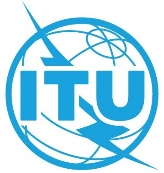 ПЛЕНАРНОЕ ЗАСЕДАНИЕДополнительный документ 1
к Документу 79-R3 сентября 2022 годаОригинал: английскийБразилия (Федеративная Республика)Бразилия (Федеративная Республика)ПЕРЕСМОТР РЕЗОЛЮЦИИ 130ПЕРЕСМОТР РЕЗОЛЮЦИИ 130ОБ УСИЛЕНИИ РОЛИ МСЭ В УКРЕПЛЕНИИ ДОВЕРИЯ И БЕЗОПАСНОСТИ ПРИ ИСПОЛЬЗОВАНИИ ИНФОРМАЦИОННО-КОММУНИКАЦИОННЫХ ТЕХНОЛОГИЙОБ УСИЛЕНИИ РОЛИ МСЭ В УКРЕПЛЕНИИ ДОВЕРИЯ И БЕЗОПАСНОСТИ ПРИ ИСПОЛЬЗОВАНИИ ИНФОРМАЦИОННО-КОММУНИКАЦИОННЫХ ТЕХНОЛОГИЙ